Осенние посиделки!Мы с соседями всегдаНаилучшие друзья.Вечерами мы не тужим,А вместе хороводы кружим.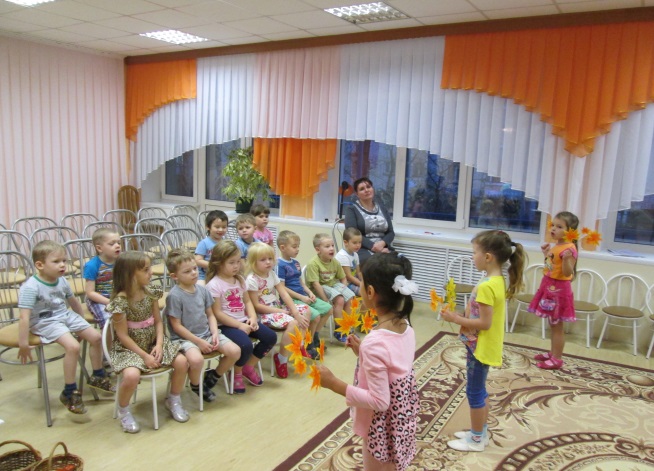 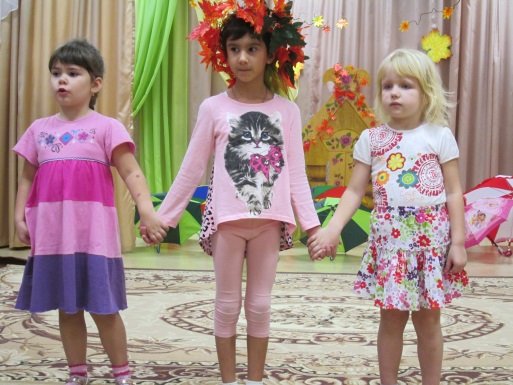 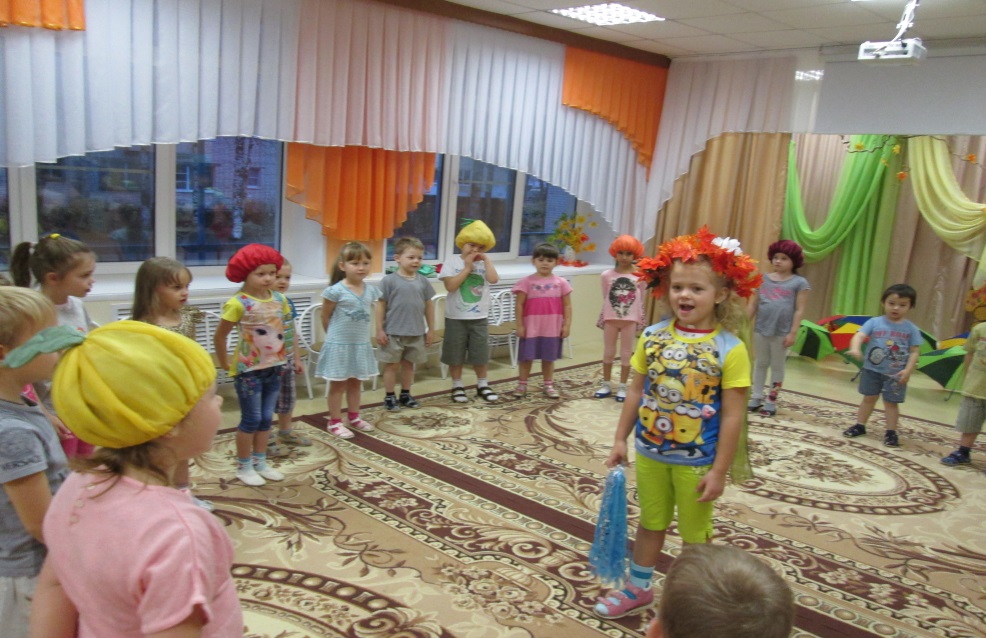 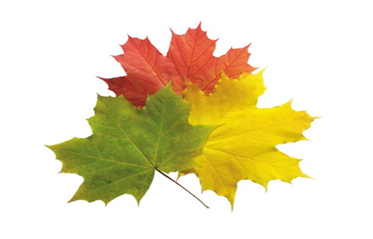 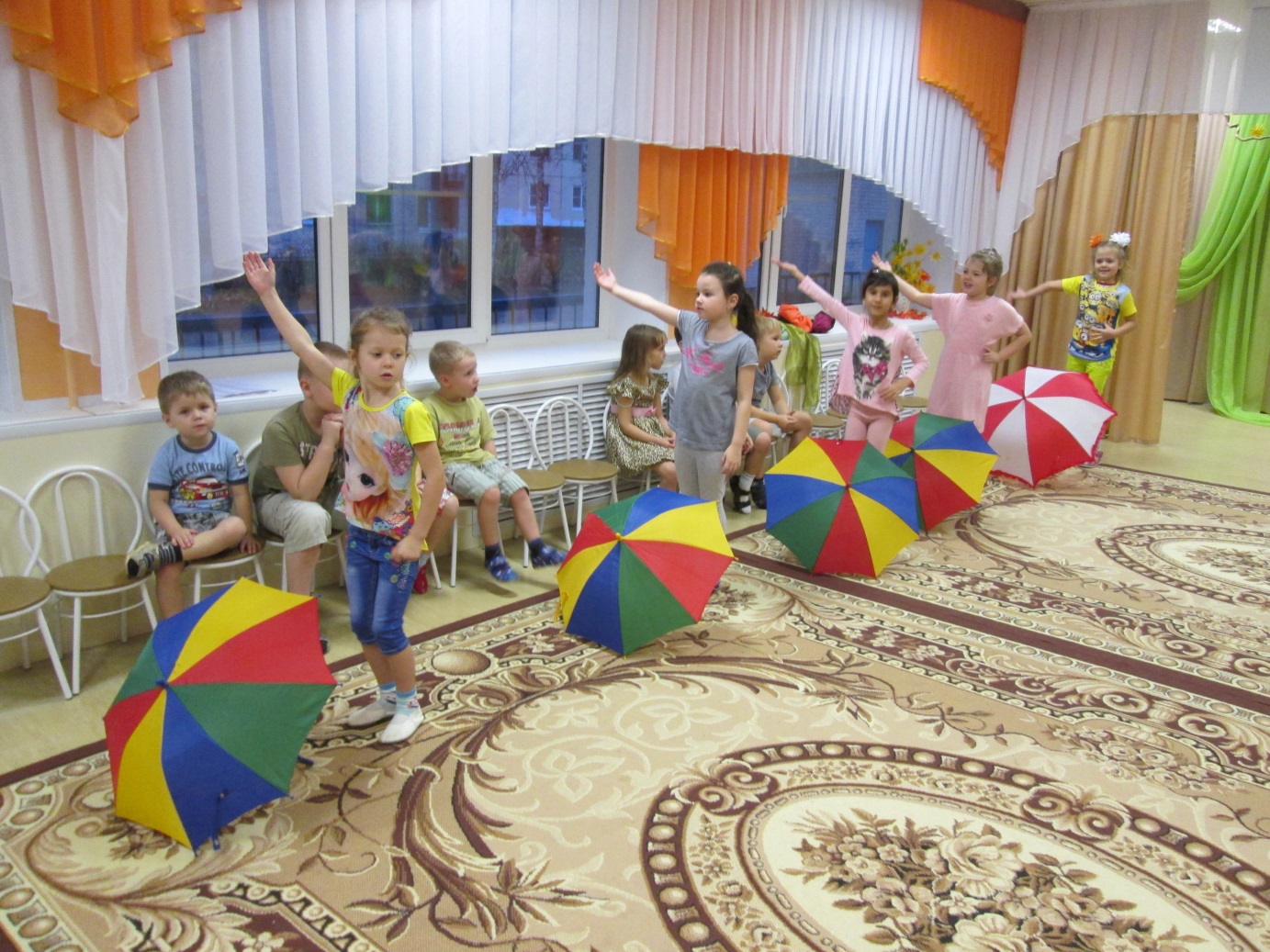 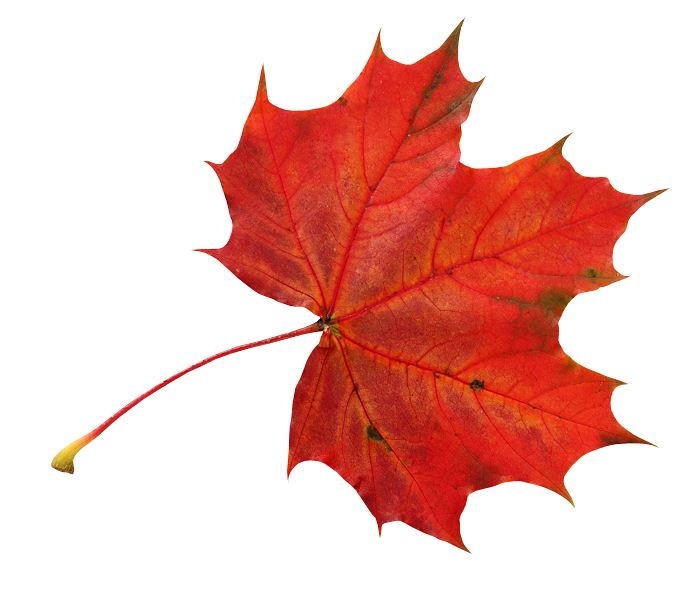 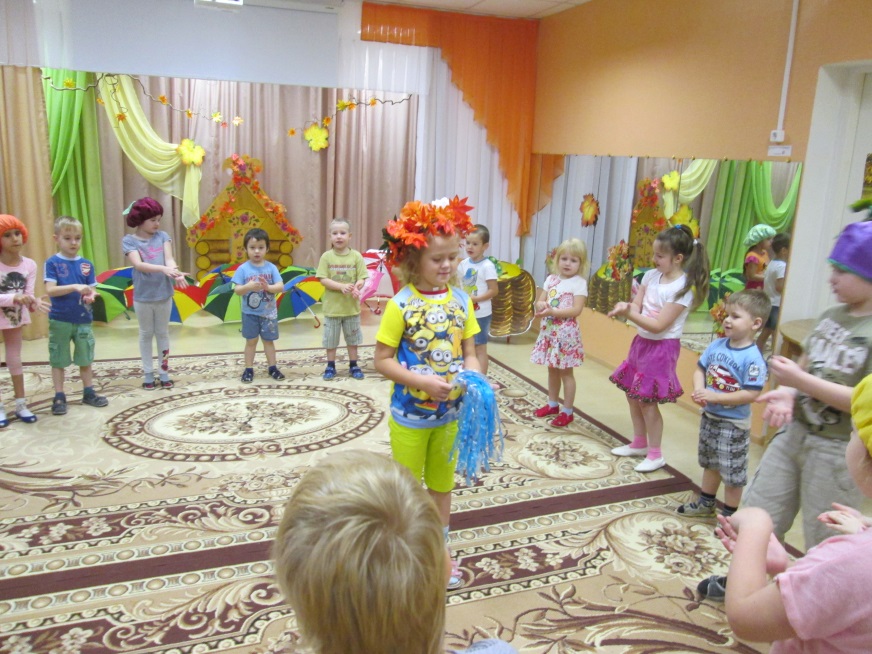 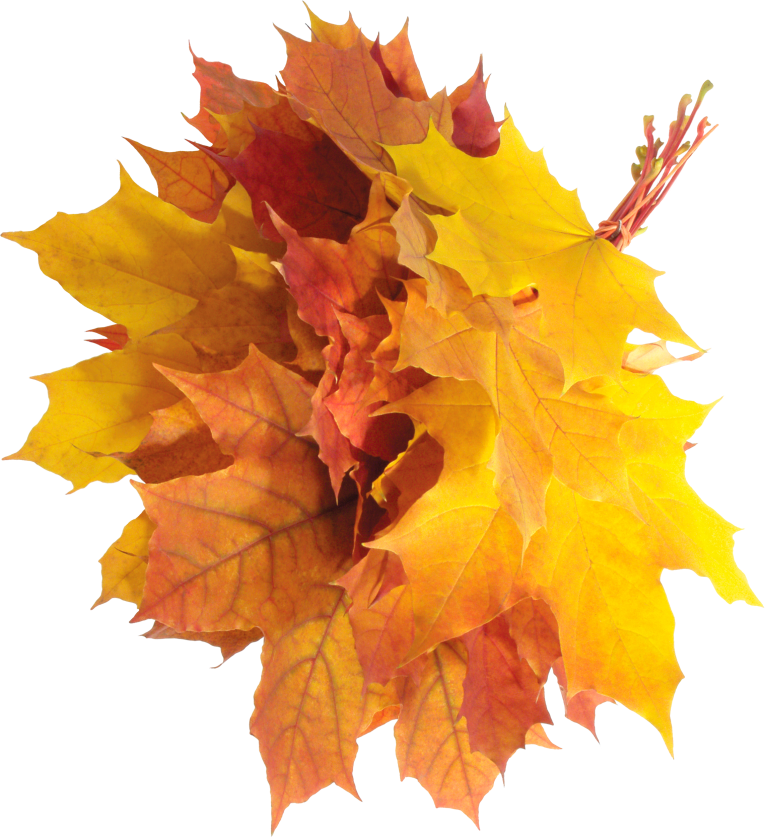 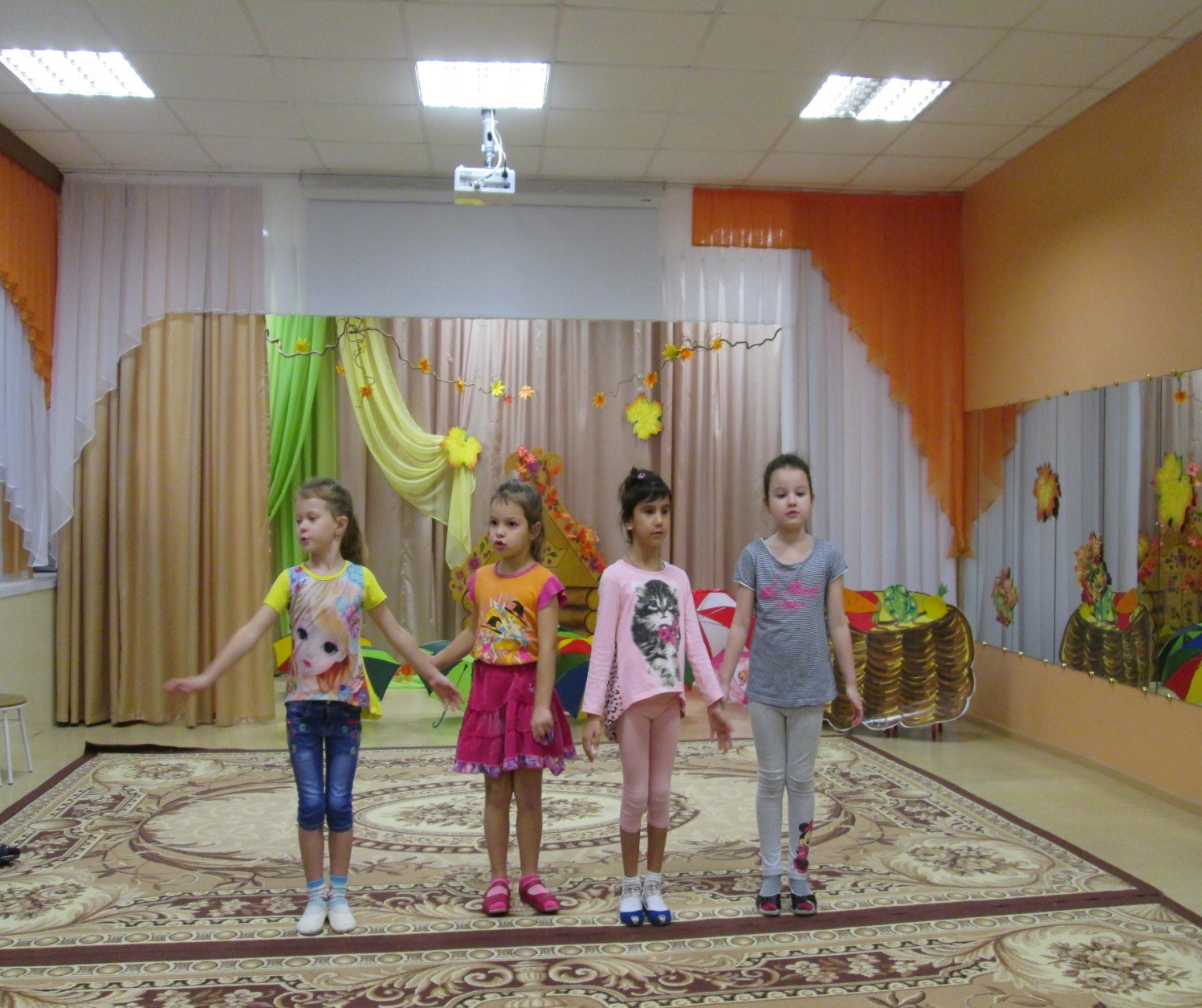 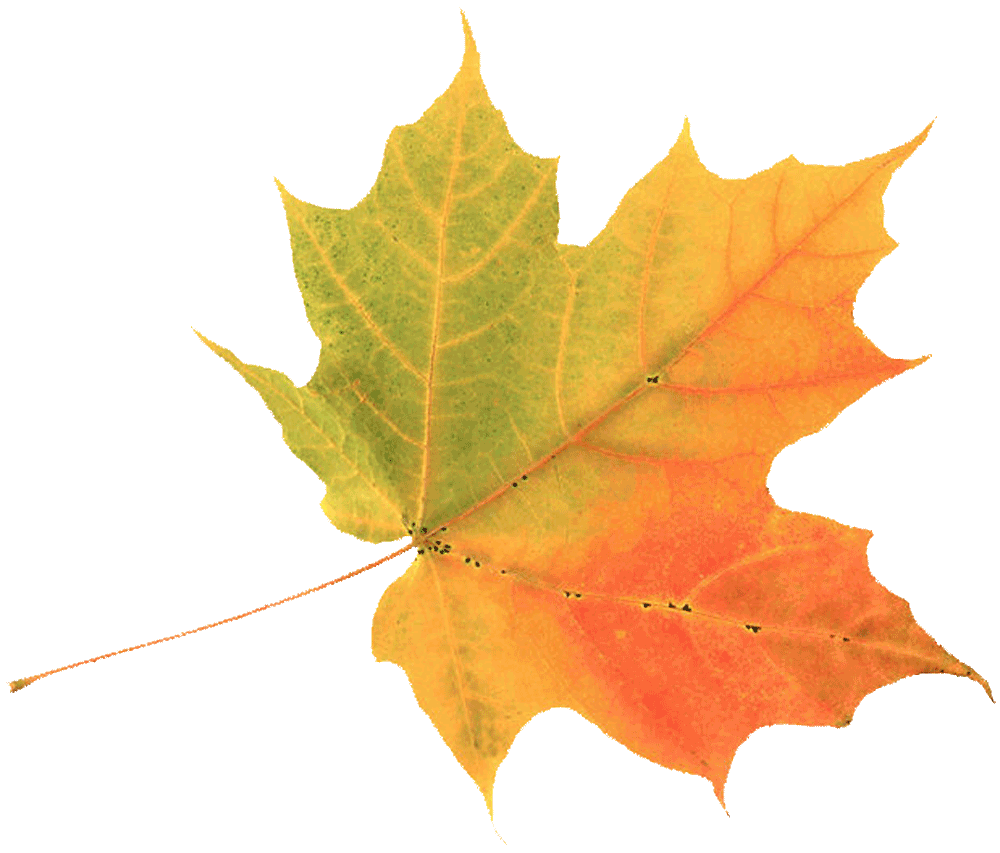 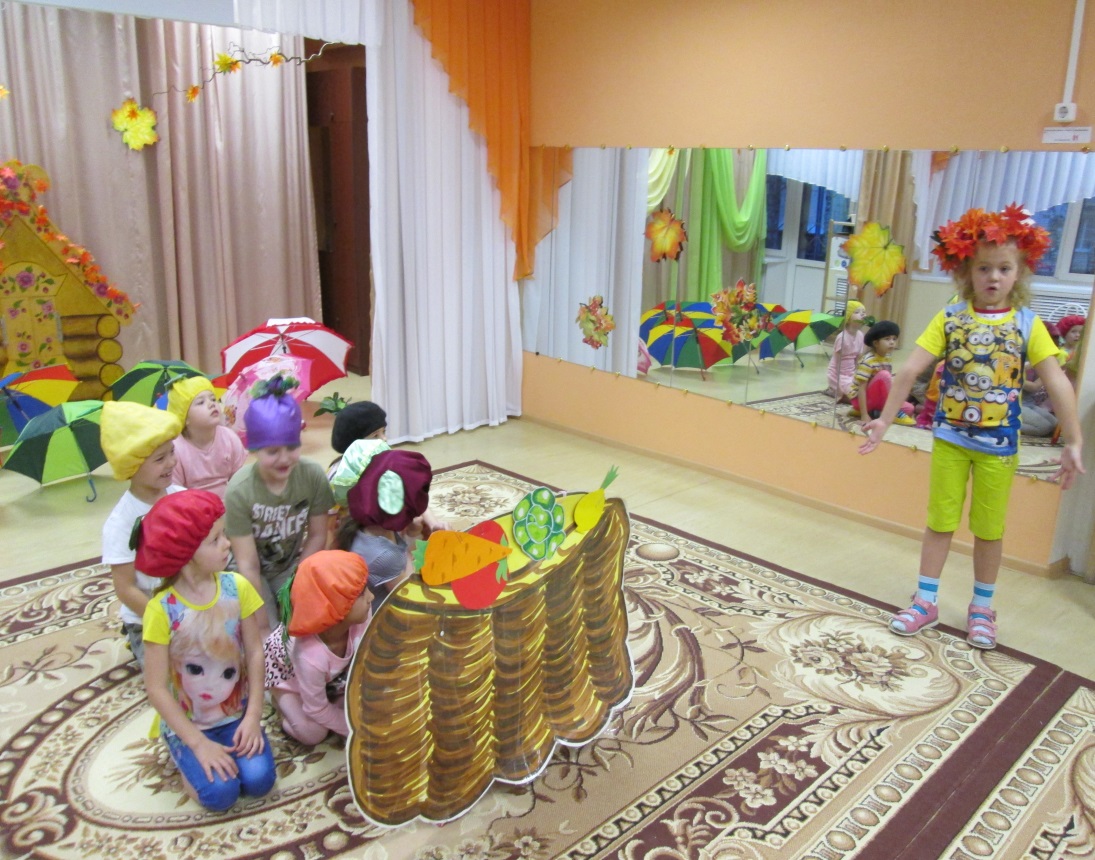 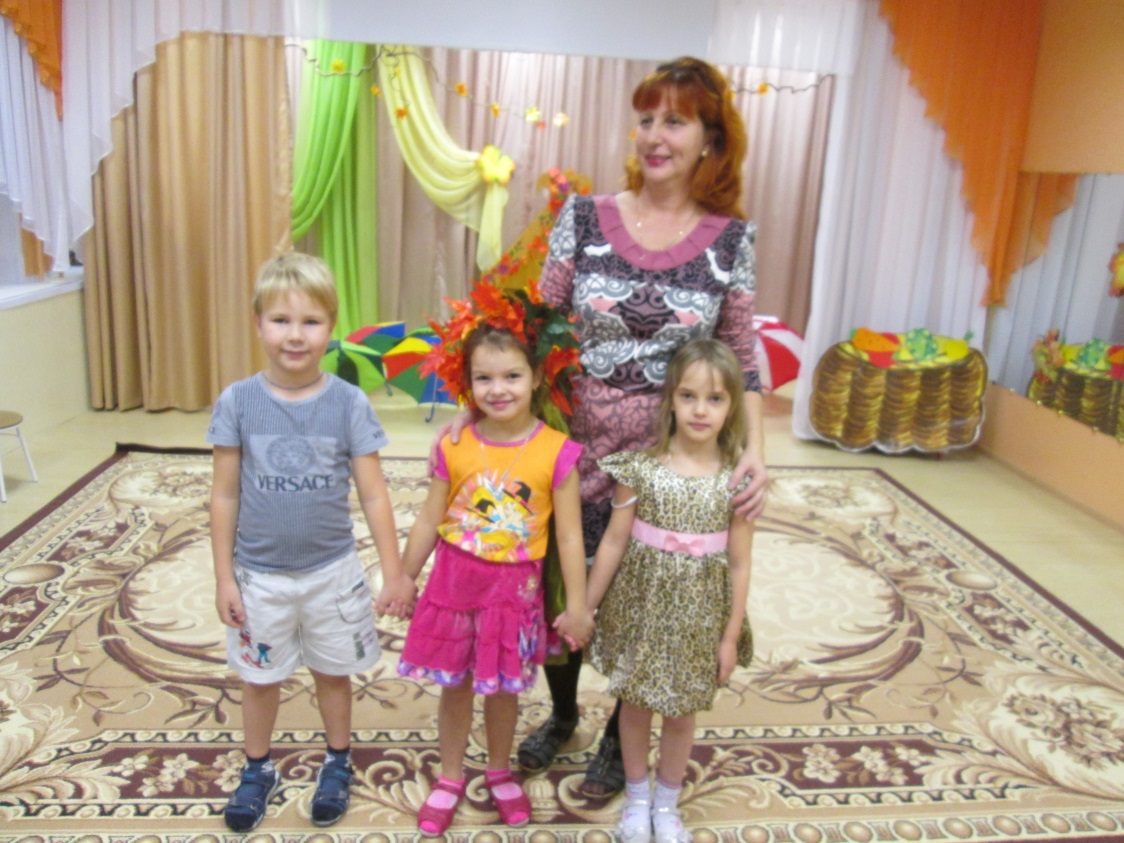 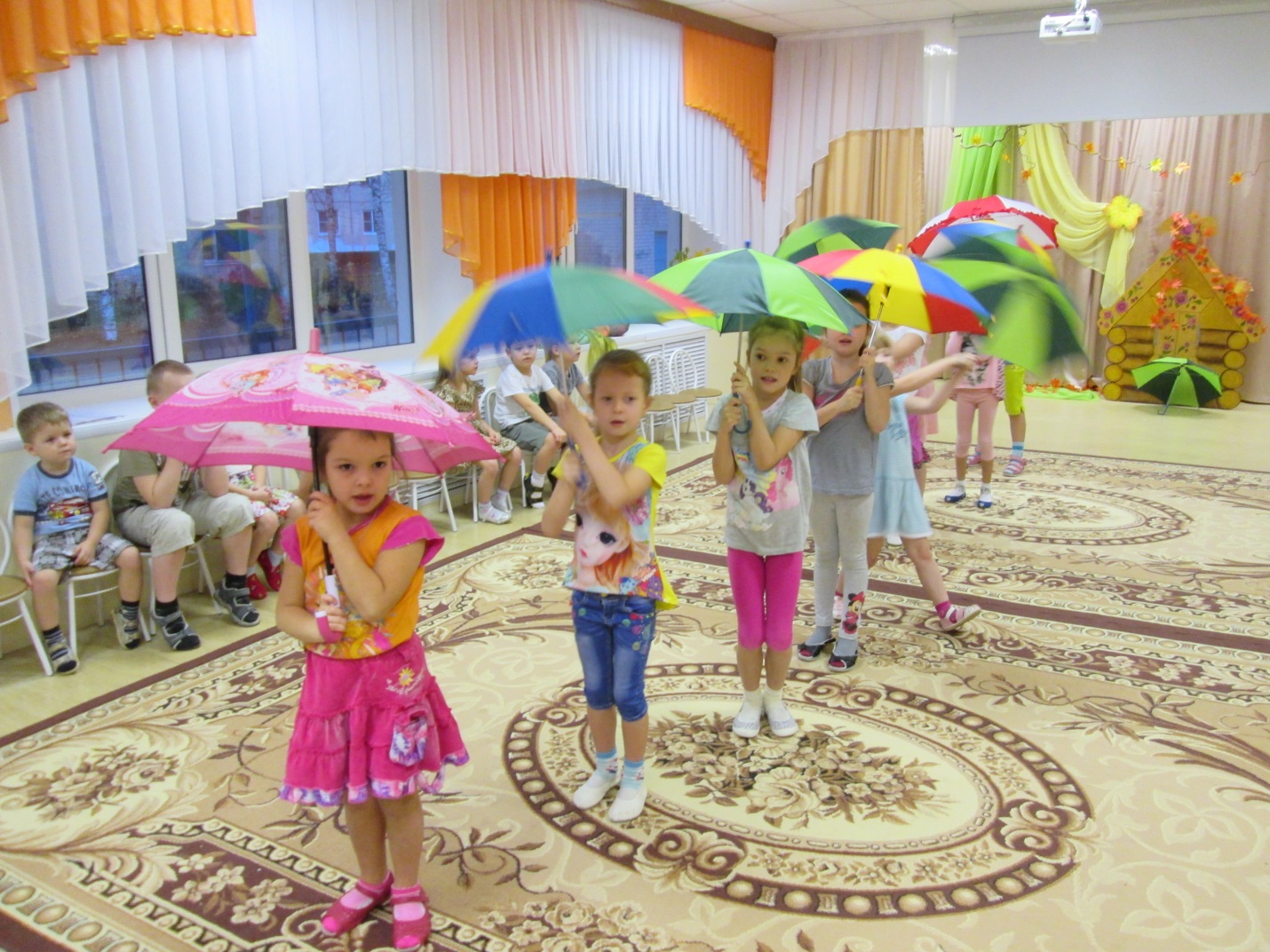 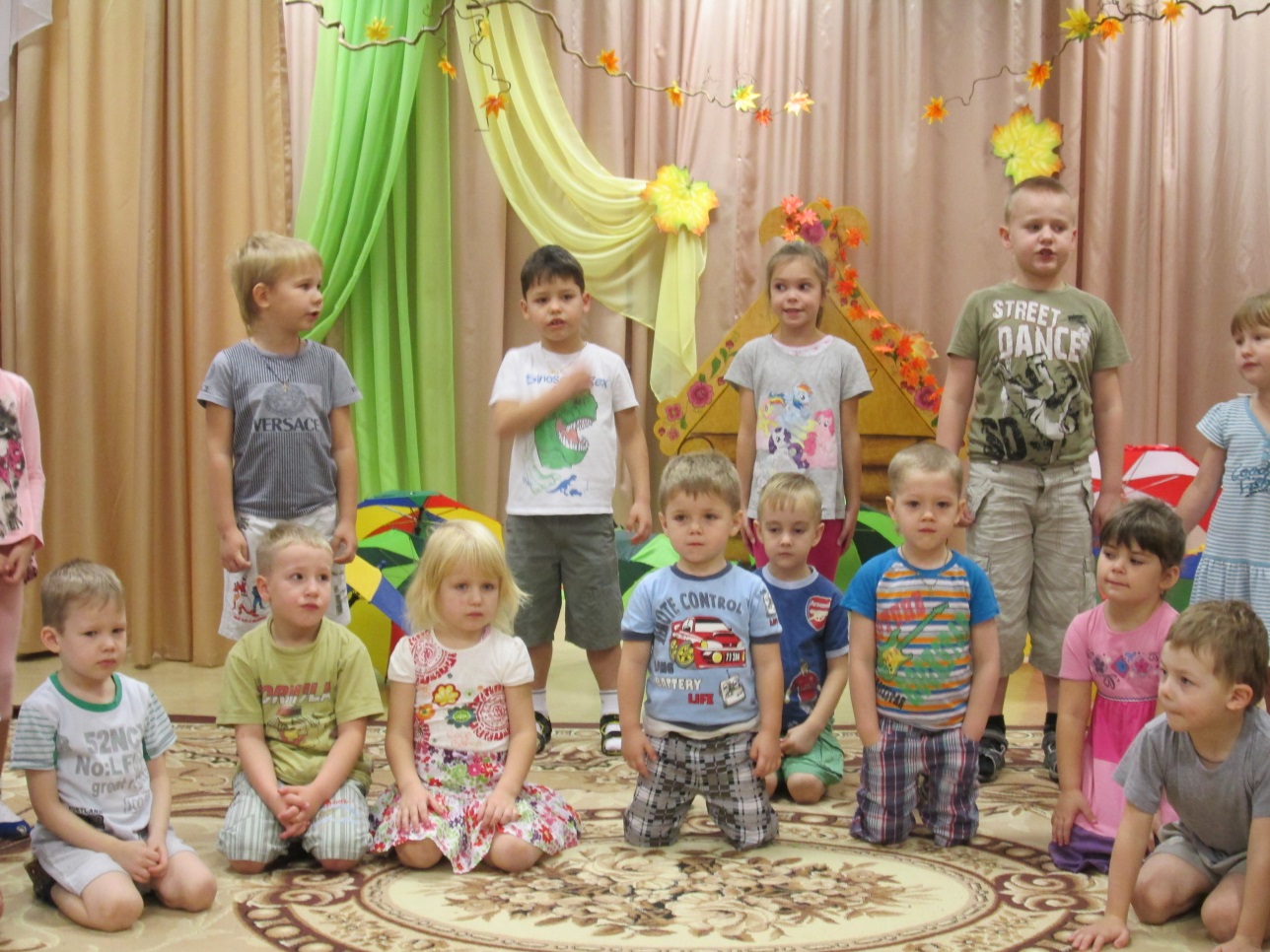 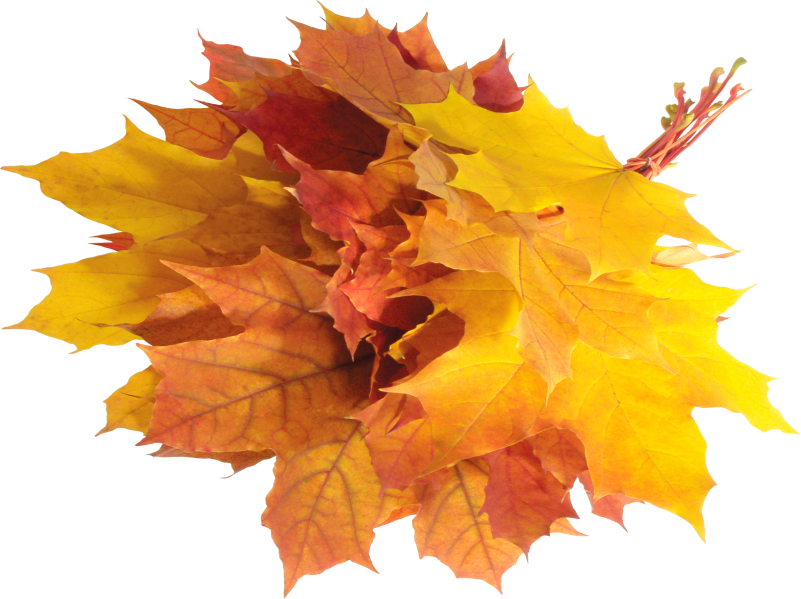 